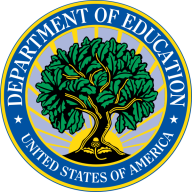 Anna-Marie CoteDeputy SuperintendentSeminole County Public Schools, FLanna-marie_cote@scps.k12.fl.usBille RondinelliSuperintendentSouth Fayette Township School District, PAbrondinelli@southfayette.orgBridget O'ConnellSuperintendentPalisades School District, PAboconnell@palisadessd.orgChristopher BrownSuperintendentWest Genesee Central School District, NYcbrown@westgenesee.orgCynthia ElsberrySuperintendentHorry County Schools, SCcelsberry@horrycountyschools.netDaniel FrenchSuperintendentBennington-Rutland Supervisory Union, VTdaniel.french@brsu.orgDavid BrowneSuperintendentRandolph Township Schools, NJdbrowne@rtnj.orgDevin VodickaSuperintendentVista Unified School District, CAdevinvodicka@vistausd.orgDiane WolfeTeam Leader for Distance Learning, Instructional Media & Technology, Title I Coordinator and NNNC USF CoordinatorEducational Service Unit 2, NEdmwolfe@esu2.orgDon HaddadSuperintendentSt. Vrain Valley School District, COhaddad_don@svvsd.orgDonnie WhittenSuperintendentArkadelphia Public Schools, ARDonnie.Whitten@arkadelphiaschools.orgErik GundersenSuperintendentPascack Valley Regional High School District, NJegundersen@pascack.k12.nj.usJames CapolupoSuperintendentSpringfield School District, PAjim.capolupo@ssdcougars.orgJane BarnesExecutive Director of Elementary EducationCumberland County Schools, NCjbarnes@ccs.k12.nc.usJason TadlockSuperintendentElkhorn Area School District, WItadlja@elkhorn.k12.wi.usJeff SnellSuperintendentCamas School District, WAJeff.Snell@camas.wednet.eduJoy TuckerSuperintendentSt. James R-1 Schools, MOjtucker@stjschools.orgKatherine GomezSuperintendentEvergreen School District, CAkgomez@eesd.orgLaurie BarronSuperintendentEvergreen School District #50, MTlbarron@evergreen.k12.mt.usLinda PruettAssistant SuperintendentSt. James R-1 Schools, MOlinda@stjschools.orgLisa AndrejkoSuperintendentQuakertown Community School District, PAlandrejko@qcsd.orgLuvelle BrownSuperintendentIthaca City School District, NYluvelle.brown@icsd.k12.ny.usMackey PendergrastSuperintendentWest Morris Regional High School District, NJmpendergrast@wmrhsd.orgMark MillsAssistant SuperintendentSt. Vrain Valley School District, COmills_mark@svvsd.orgMatthew MillerSuperintendentMentor Public Schools, OHmmiller@mentorschools.orgPam MoranSuperintendentAlbemarle County Public Schools, VAMORAN@k12albemarle.orgPeter FaragiaSuperintendentRiverdale Joint Unified School District, CApfaragia@rjusd.orgRyan ImbrialeExecutive Director of the Department of Digital LearningBaltimore County Public Schools, MDrimbriale@bcps.orgThomas LeonardSuperintendentBarrington CUSD 220, ILtleonard@barrington220.orgVerletta WhiteChief Academic Office for Curriculum Instruction and DeisgnBaltimore County Public Schools, MDvwhite@bcps.org